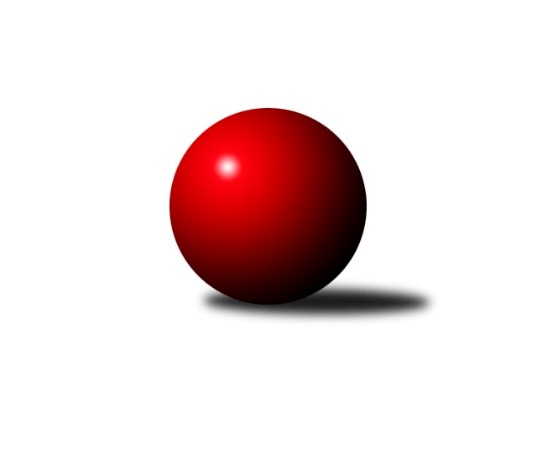 Č.4Ročník 2020/2021	26.7.2020Nejlepšího výkonu v tomto kole: 2232 dosáhlo družstvo: SK Podlužan Prušánky ALetní liga - skupina H 2020/2021Výsledky 4. kolaSouhrnný přehled výsledků:TJ Sokol Šanov B	- KK Moravská Slávia Brno		dohrávka		26.7.TJ Sokol Slavonice	- SK Podlužan Prušánky A		dohrávka		31.7.Tabulka družstev:	1.	SK Podlužan Prušánky A	0	0	0	0	0.0 : 0.0 	0.0 : 0.0 	 0	0	2.	KK Moravská Slávia Brno	0	0	0	0	0.0 : 0.0 	0.0 : 0.0 	 0	0	3.	TJ Sokol Šanov B	0	0	0	0	0.0 : 0.0 	0.0 : 0.0 	 0	0	4.	TJ Sokol Slavonice	0	0	0	0	0.0 : 0.0 	0.0 : 0.0 	 0	0Podrobné výsledky kola:Pořadí jednotlivců:	jméno hráče	družstvo	celkem	plné	dorážka	chyby	poměr kuž.	MaximumSportovně technické informace:Starty náhradníků:registrační číslo	jméno a příjmení 	datum startu 	družstvo	číslo startu
Hráči dopsaní na soupisku:registrační číslo	jméno a příjmení 	datum startu 	družstvo	Program dalšího kola:Nejlepší šestka kola - absolutněNejlepší šestka kola - absolutněNejlepší šestka kola - absolutněNejlepší šestka kola - absolutněNejlepší šestka kola - dle průměru kuželenNejlepší šestka kola - dle průměru kuželenNejlepší šestka kola - dle průměru kuželenNejlepší šestka kola - dle průměru kuželenNejlepší šestka kola - dle průměru kuželenPočetJménoNázev týmuVýkonPočetJménoNázev týmuPrůměr (%)Výkon2xIvana BlechováŠanov B5833xZdeněk ZálešákPrušánky109.665793xZdeněk ZálešákPrušánky5793xJiří MatoušekSlavonice109.285772xJiří MatoušekSlavonice5772xIvana BlechováŠanov B107.355832xLukáš HlavinkaPrušánky5642xLukáš HlavinkaPrušánky106.825641xMartin TesaříkPrušánky5581xMartin TesaříkPrušánky105.685582xMilan KlikaMS Brno5572xMilan KlikaMS Brno102.56557